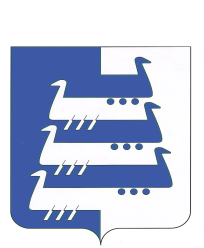 ПОСТАНОВЛЕНИЕГлавы Наволокского городского поселенияКинешемского муниципального района от 09.04.2014 года     № 2-псО проведении публичных слушаний по проекту схемы теплоснабжения г. Наволоки Кинешемского муниципального района Ивановской областиРуководствуясь статьей 28 Федерального закона от 6 октября 2003 года № 131-ФЗ «Об общих принципах организации местного самоуправления в Российской Федерации», Постановлением Правительства РФ от 22.02.2012  № 154 «О требованиях к схемам теплоснабжения, порядку их разработки и утверждения»,  Положением о порядке организации и проведения публичных слушаний в Наволокском городском поселении, утвержденным решением Совета Наволокского городского поселения от 28 июня 2011 года № 36(98), в целях обеспечения реализации конституционного права граждан на свободное получение информации, реализации принципа прозрачности (открытости) актов бюджетного законодательства, ПОСТАНОВЛЯЮ:1. Провести публичные слушания по проекту схемы теплоснабжения    г.Наволоки Кинешемского муниципального района Ивановской области (далее - публичные слушания) 21 апреля 2014 года в 14.00 по адресу: город Наволоки, улица Ульянова, дом 6А.2. Обнародовать 10 апреля  2014 года настоящее постановление вместе с проектом схемы теплоснабжения г.Наволоки Кинешемского муниципального района Ивановской области на информационном стенде Администрации Наволокского городского поселения Кинешемского муниципального района.3. Регистрацию участников публичных слушаний производить в здании Администрации Наволокского городского поселения Кинешемского муниципального района с 13 ч 00 мин.4. Назначить ответственным за проведение публичных слушаний Администрацию Наволокского городского поселения Кинешемского муниципального района.5. Контроль за выполнением настоящего постановления возложить на Администрацию Наволокского городского поселения Кинешемского муниципального района.7. Постановление вступает в силу со дня его обнародования.Глава Наволокского городского поселенияКинешемского муниципального района                             Л.И. Туманова